paperit wrapped my bones up in a blanket ofsomething warm that felt like methe less I became the closer I felt to enough by the time they started suffocating it was toolate too late too late I had had enoughand it had not-they assessed my pain as moderateI screamed inside.I knew, then, that I would never be enoughnot for it, not for them, not for myselfwho was too strangled to shoutI am five foot fucking ninewhat the fuck is wrong with you people(needless to say, it was thriving)*my paper-self ensued regardless, a pile of moderately unwell numbers, letters,which decided for me how sick I wasand what help I would get they made me both small and bigtoo much of either, they said that I could not eat – swallowed uphumiliationrice cakes on a page dear GP,the patient is in great distressshe feels she does not deserve to eat breadsee her on this page, this formal expressionof the inexpressible, reduced to bread to well kempt and quantified from this professional distance consider her assessed all that pain, for bread? I knew you were nothingall that pain, for moderate? we’ll never let you stop(needless to say, it was still thriving)*and they tell you lots of things about recoveryand they don’t tell you lots of things about recoverylike how - bread becomes bread as then becomes now, yes I squeezed my identity back from my hunger and as bread became bread still I didn’t know howto take back my power fromall of that paper	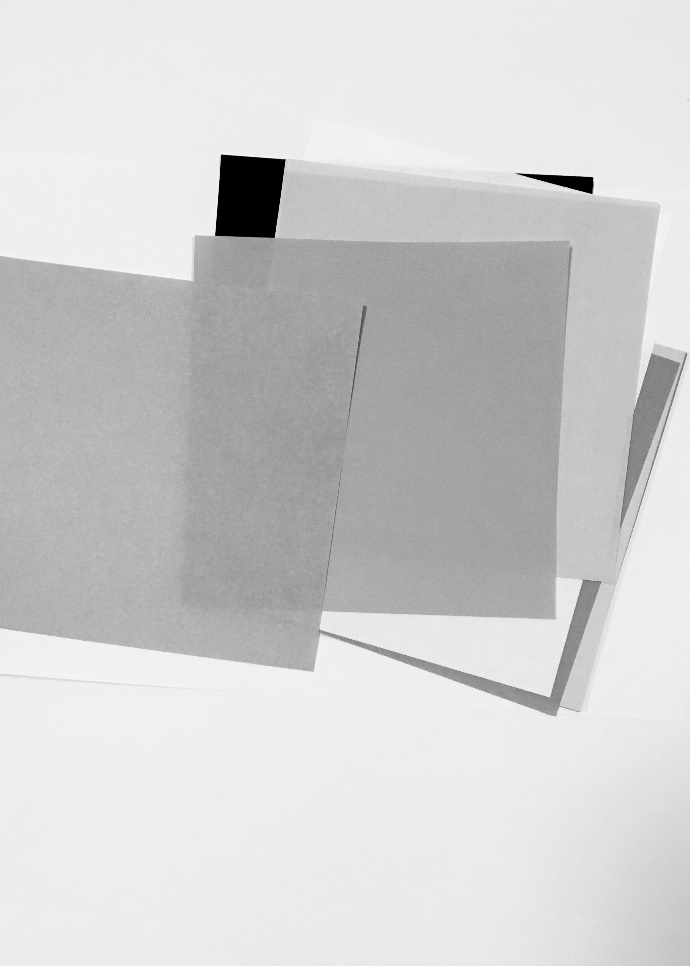 Photography by Katharine Lazenby